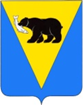 ПОСТАНОВЛЕНИЕАДМИНИСТРАЦИИ УСТЬ-БОЛЬШЕРЕЦКОГОМУНИЦИПАЛЬНОГО РАЙОНАот _13.09.2017___  № __346_____                                                       В связи с кадровыми изменениями, Администрация  Усть-Большерецкого муниципального района ПОСТАНОВЛЯЕТ:1. Внести в приложение 2 к постановлению Администрации Усть-Большерецкого муниципального района от 12.07.2017 № 269 «О Комиссии по реализации мероприятий муниципальной программы «Развитие некоммерческого сектора и малого и среднего бизнеса в Усть-Большерецком муниципальном районе» следующие изменения:1) вывести из состава Комиссии Квитко Бориса Борисовича, Левченко Александра Владимировича;2) ввести в состав Комиссии:а) Сташкевича Алексея Николаевича, заместителя руководителя Комитета жилищно-коммунального хозяйства, топливно-энергетического комплекса, транспорта, связи и строительства Администрации Усть-Большерецкого муниципального района;б) Михалко Максима Николаевича, заместителя председателя – начальника отдела имущественных отношений Комитета по управлению муниципальным имуществом Администрации Усть-Большерецкого муниципального района.            2.	Управлению делами Администрации Усть-Большерецкого муниципального района обнародовать настоящее постановление и разместить на официальном сайте Администрации Усть-Большерецкого муниципального района в информационно-телекоммуникационной сети «Интернет».3. Настоящее постановление вступает в силу после дня его официального обнародования и распространяется на правоотношения, возникшие с 14 августа 2017 года. 4.   Контроль за исполнением настоящего постановления оставляю за собой.Глава Усть-Большерецкогомуниципального района                                                                            К.Ю. ДеникеевО внесении изменений в приложение № 2к Постановлению Администрации Усть-Большерецкого муниципального района от 12.07.2017 № 269 «О Комиссии пореализации мероприятий муниципальной программы «Развитие некоммерческого сектора и малого и среднего бизнеса вУсть-Большерецком муниципальном районе»